MAMO TATO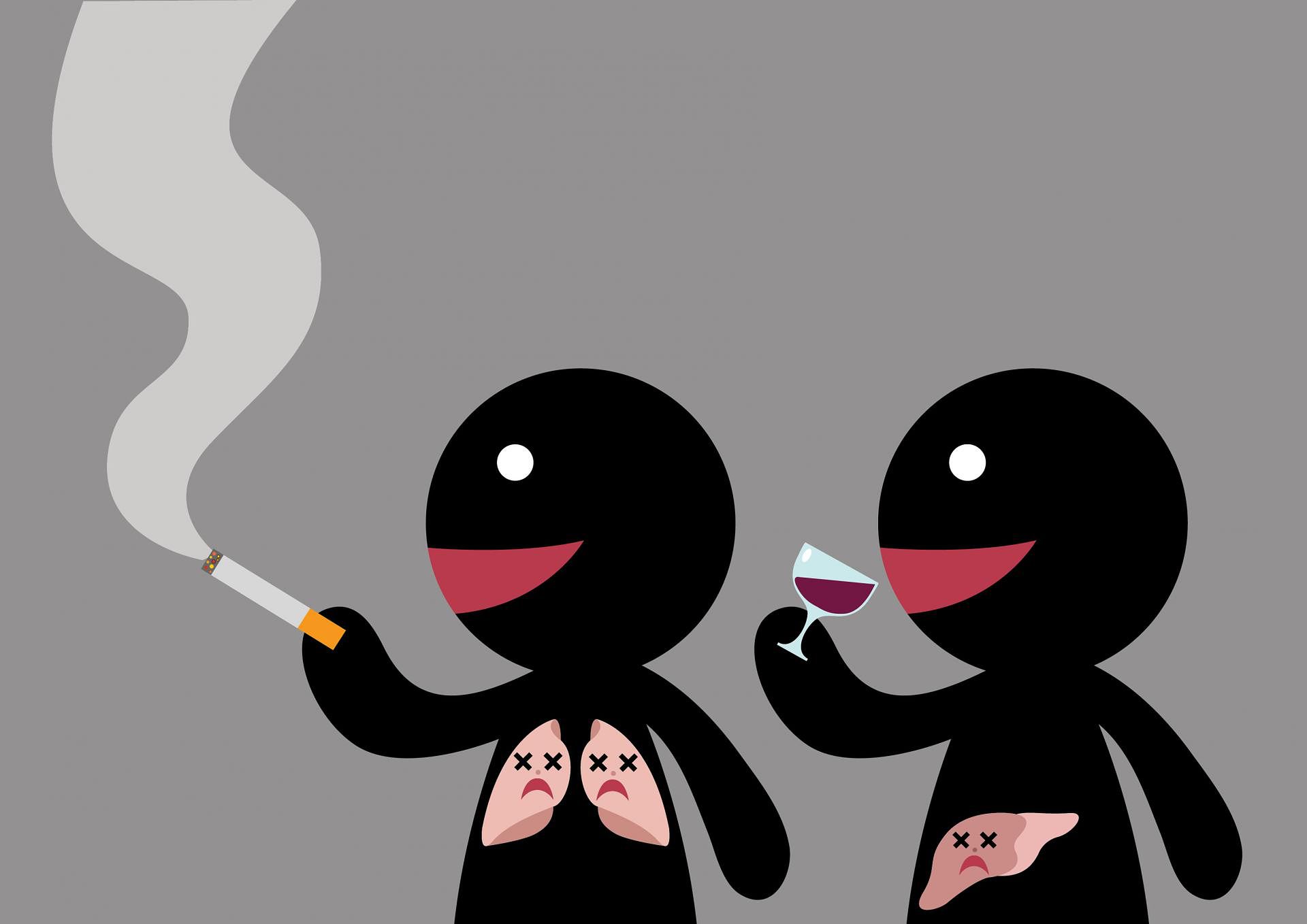 co wy na to???